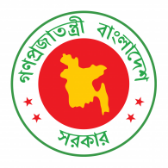 42nd Session of the UPR Working GroupStatement by the Government of Bangladesh 		On the Review of Peru (25 January 2023, 9.00-12.30 hrs)Mr. President,The delegation of Bangladesh warmly welcomes the delegation of Peru participating in the fourth round of UPR. We commend Peru’s plans and policies including National Policy for the Modernization of Public Management up to 2030 to eliminate all forms of discrimination and provide special protection to marginalized groups. We also appreciate the promulgation of the National Policy for Decent Employment 2021. Adoption of the Rural Education Policy by Peru was an important step forward to address the specific needs and socio-cultural dynamics of its rural communities.In the spirit of cooperation, we recommend Peru the following:Scale up efforts in order to tackle trafficking in persons specially women and girls;Legislate prohibition of racial discrimination and implement policies to eradicate structural racial discrimination; Undertake special projects with a view to providing houses to homeless people; andContinue efforts to ensure quality education for all including persons with disabilities, girls and women, and minorities.We wish Peru a successful review. I thank you.-------------------------------------------------*---------------------------------------------------------[Word count: 168, Duration of speaking: 1.45 minutes ]